Lakeview Pool & Tennis ClubFamily Information	Name of family members	Birthday	Gender__________________________________________	___________	________________________________________________	___________	________________________________________________ 	___________	________________________________________________	___________	________________________________________________	___________	________________________________________________ 	___________	______Home Address 												_________________________________________E – Mail Address	_________________________________________Home Phone	_________________________________________Cell Phone		_________________________________________Work Location and Phone(1)_______________________________________________________________(2)_______________________________________________________________Please fill out the membership form for registration with a check payable to Lakeview Pool & Tennis Club and mail to or drop off at:The First National BankLakeview Pool & Tennis Club Memberships1630 Tiffin AveFindlay, Ohio 45840or usePayPal at www.lakeviewpool.com for credit card payments ($15 processing fee)Questions … contact us at lakeviewpoolandtennis@gmail.com 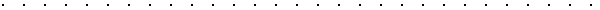 Office use:					  Date received with full payment   _______________              Check # _________  Amount received   __________